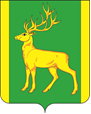 РОССИЙСКАЯ   ФЕДЕРАЦИЯИРКУТСКАЯ   ОБЛАСТЬ     АДМИНИСТРАЦИЯ МУНИЦИПАЛЬНОГО ОБРАЗОВАНИЯКУЙТУНСКИЙ  РАЙОНП О С Т А Н О В Л Е Н И Е«29» декабря 2018 г.	                     р.п. Куйтун                 	                         № 710-п    Об утверждении Порядка расходования субсидии из областного бюджета на выравнивание уровня бюджетной обеспеченности поселений, входящих в состав муниципального образования Куйтунский район В соответствии со статьей 86 Бюджетного Кодекса Российской Федерации», с Порядком предоставления и расходования из областного бюджета местным бюджетам субсидий на выравнивание уровня бюджетной обеспеченности поселений Иркутской области, входящих в состав муниципального района Иркутской области, установленным постановление Правительства Иркутской области от 18.01.2017г. № 23-пп, руководствуясь статьями 37, 46 Устава муниципального образования Куйтунский район, администрация муниципального образования Куйтунский район П О С Т А Н О В Л Я Е Т:         1.Утвердить Порядок расходования субсидии из областного бюджета на выравнивание уровня бюджетной обеспеченности поселений, входящих в состав муниципального образования Куйтунский район (Приложение 1).         2.Начальнику финансового управления администрации муниципального образования Куйтунский район обеспечить внесение изменений в решение Думы муниципального образования Куйтунский от 28.12.2017г. № 212 «О бюджете муниципального образования Куйтунский район на 2018 год и плановый период 2019 и 2020 годов» в части отражения расходов на реализацию мероприятий, направленных выравнивание уровня бюджетной обеспеченности поселений, входящих в состав муниципального образования Куйтунский район с учетом Порядка расходования субсидии из областного бюджета на выравнивание уровня бюджетной обеспеченности поселений, входящих в состав муниципального образования Куйтунский район.         3.Начальнику организационного отдела администрации муниципального образования Куйтунский район Яковлевой Л.И. разместить настоящее постановления  на официальном сайте муниципального образования Куйтунский район kuitun.irkobl.ru;        4.Настоящее постановление распространяется на правоотношения возникающие с 01.01.2018 года.5.Контроль за исполнением настоящего постановления возложить на начальника финансового управления администрации муниципального образования Куйтунский район  Ковшарову Н.А.Мэр муниципального образования  Куйтунский район	                                                                                                      А.П.МариПриложение 1 к постановлению администрации муниципального образования Куйтунский районот «29» декабря 2018 года № 710-п Порядок расходования субсидии из областного бюджета на выравнивание уровня бюджетной обеспеченности поселений, входящих в состав муниципального образования Куйтунский район 1. Настоящий Порядок  определяет условия и порядок  расходования  субсидии, предоставляемой из областного бюджета бюджету муниципального образования Куйтунский район в целях софинансирования расходов, связанных с реализацией мероприятий, направленных на выравнивание уровня бюджетной обеспеченности поселений, входящих в состав муниципального образования Куйтунский район (далее – Субсидия).        2. Предоставление Субсидии осуществляется министерством финансов Иркутской области (далее - Министерство) в пределах бюджетных ассигнований, утвержденных Законом  Иркутской области от 18.12.2017 года № 98-ОЗ ««Об областном бюджете на 2018 год и плановый период 2019 и 2020 годов», в соответствии с Порядком предоставления и расходования из областного бюджета местным бюджетам субсидий на выравнивание уровня бюджетной обеспеченности поселений Иркутской области, входящих в состав муниципального образования Куйтунский, установленным постановление Правительства Иркутской области от 18.01.2017г. № 23-пп (далее – Порядок) в  рамках подпрограммы «Создание условий для эффективного и ответственного управления муниципальными финансами, повышения устойчивости бюджетов муниципальных образований Иркутской области» на 2015-2020 годы» государственной программы Иркутской области «Управление государственными финансами Иркутской области» на 2015-2020 годы, утвержденной постановлением Правительства Иркутской области от 23.10.2014г. №517-пп.       3. Общий объем бюджетных ассигнований на финансовое обеспечение расходных обязательств, в целях софинансирования которых предоставляется Субсидия, определен Соглашением о предоставлении субсидии местному бюджету из областного бюджета, заключенным между Министерством и администрацией муниципального образования Куйтунский район (далее – Соглашение).                                                                                      4. Перечисление Субсидии из областного бюджета в бюджет муниципального образования Куйтунский район осуществляется на счет  в УФК по Иркутской области, открытый органу Федерального казначейства в учреждении Центрального банка Российской Федерации для учета поступлений и их распределения между бюджетами бюджетной системы Российской Федерации.     5.Субсидия направляется на формирование районного фонда финансовой поддержки поселений (далее – РФФПП) и предоставляется поселениям района в форме дотации на выравнивание бюджетной обеспеченности из бюджета муниципального образования Куйтунский район.     6. Определение размера РФФПП муниципального образования Куйтунский район и распределение  дотации на выравнивание бюджетной обеспеченности поселений из бюджета муниципального образования Куйтунский район осуществляется в соответствии с Порядком определения объемов районных фондов финансовой поддержки поселений и распределения дотации на выравнивание бюджетной обеспеченности поселений из бюджета муниципального района, утвержденным законом Иркутской области от 22.10.2013г. №74-ОЗ «О межбюджетных трансфертах и нормативах отчислений доходов в местные бюджеты (далее – Порядок) и утверждается решением думы муниципального образования Куйтунский район о бюджете муниципального образования Куйтунский район на соответствующий финансовый год и на плановый период.     7. Главный распорядитель средств - финансовое управление администрации муниципального образования Куйтунский район:       - производит расчет размера дотации на выравнивание бюджетной обеспеченности поселений из бюджета муниципального образования Куйтунский район в соответствии с Порядком;       - осуществляет перечисление дотации на выравнивание бюджетной обеспеченности поселениям района в пределах ассигнований, предусмотренных решением думы о бюджете муниципального образования Куйтунский район на соответствующий финансовый год и на плановый период и в соответствии со сводной бюджетной росписью.                           8.Ответственность за  целевое использование средств субсидии возлагается на финансовое управление администрации муниципального образования Куйтунский район.